*niepotrzebne skreślić** fakultatywnie*** załącznikiem do oświadczenia jest umowa dzierżawy działkowej (art. 27 ust. 1 ustawy o ROD z dnia 
13 grudnia 2013 r.) lub umowa o przeniesieniu praw do działki (art. 41 ust. 1 ustawy o ROD) 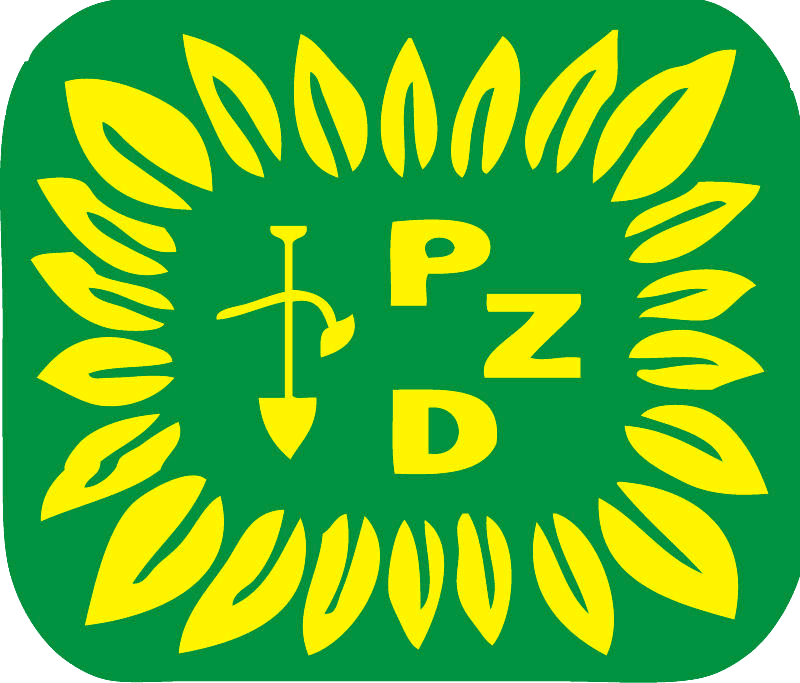 POLSKI ZWIĄZEK DZIAŁKOWCÓWDEKLARACJA  CZŁONKOWSKAPOLSKI ZWIĄZEK DZIAŁKOWCÓWDEKLARACJA  CZŁONKOWSKAPOLSKI ZWIĄZEK DZIAŁKOWCÓWDEKLARACJA  CZŁONKOWSKAPOLSKI ZWIĄZEK DZIAŁKOWCÓWDEKLARACJA  CZŁONKOWSKAPOLSKI ZWIĄZEK DZIAŁKOWCÓWDEKLARACJA  CZŁONKOWSKAPOLSKI ZWIĄZEK DZIAŁKOWCÓWDEKLARACJA  CZŁONKOWSKAPOLSKI ZWIĄZEK DZIAŁKOWCÓWDEKLARACJA  CZŁONKOWSKAPOLSKI ZWIĄZEK DZIAŁKOWCÓWDEKLARACJA  CZŁONKOWSKAPOLSKI ZWIĄZEK DZIAŁKOWCÓWDEKLARACJA  CZŁONKOWSKAPOLSKI ZWIĄZEK DZIAŁKOWCÓWDEKLARACJA  CZŁONKOWSKADane ubiegającego się o członkostwoDane ubiegającego się o członkostwoDane ubiegającego się o członkostwoDane ubiegającego się o członkostwoDane ubiegającego się o członkostwoDane ubiegającego się o członkostwoDane ubiegającego się o członkostwoDane ubiegającego się o członkostwoDane ubiegającego się o członkostwoDane ubiegającego się o członkostwoDane ubiegającego się o członkostwoDane ubiegającego się o członkostwoDane ubiegającego się o członkostwoDane ubiegającego się o członkostwoDane ubiegającego się o członkostwoDane ubiegającego się o członkostwoNazwisko Imię/imionaImię/imionaImię/imionaMiejsce urodzeniaMiejsce urodzeniaMiejsce urodzeniaMiejsce urodzeniaData urodzeniaData urodzeniaData urodzeniaData urodzeniaData urodzenia````````````````Adres zamieszkaniaAdres zamieszkaniaAdres zamieszkaniaAdres zamieszkaniaAdres zamieszkaniaAdres do korespondencjijeżeli inny niż zamieszkaniaAdres do korespondencjijeżeli inny niż zamieszkaniaAdres do korespondencjijeżeli inny niż zamieszkaniaAdres do korespondencjijeżeli inny niż zamieszkaniaAdres do korespondencjijeżeli inny niż zamieszkaniaNumer PESELNumer PESELNumer PESELNr dowodu osobistegoNr dowodu osobistegoNr dowodu osobistegoNr dowodu osobistegoNr dowodu osobistegoNr telefonuNr telefonuNr telefonuAdres e-mailAdres e-mailAdres e-mailAdres e-mailAdres e-mailDeklaracja ubiegającego się o członkostwoDeklaracja ubiegającego się o członkostwoDeklaracja ubiegającego się o członkostwoDeklaracja ubiegającego się o członkostwoDeklaracja ubiegającego się o członkostwoDeklaracja ubiegającego się o członkostwoDeklaracja ubiegającego się o członkostwoDeklaracja ubiegającego się o członkostwoDeklaracja ubiegającego się o członkostwoDeklaracja ubiegającego się o członkostwoDeklaracja ubiegającego się o członkostwoDeklaracja ubiegającego się o członkostwoDeklaracja ubiegającego się o członkostwoDeklaracja ubiegającego się o członkostwoDeklaracja ubiegającego się o członkostwoDeklaracja ubiegającego się o członkostwoZwracam się o przyjęcie w poczet członków Polskiego Związku Działkowców. Zobowiązuję się przestrzegać postanowień ustawy z dnia 13.12.2013 r. o rodzinnych ogrodach działkowych, statutu PZD, regulaminu ROD i przepisów organizacyjnych PZD. Oświadczam, iż na podstawie umowy (w załączeniu***) posiadam prawa wynikające z umowy dzierżawy działkowej do  działki nr………. o powierzchni ………. w Rodzinnym Ogrodzie Działkowym ………………….……………................... w ……………………………………………………………Jednocześnie wyrażam zgodę na przechowywanie i przetwarzanie moich danych osobowych na potrzeby realizacji celów statutowych PZD zgodnie z ustawą z dnia 29 sierpnia 1997 r. o ochronie danych osobowych.…………………………………………………………                                                                                                                                                                                                               Czytelny podpis**Wyrażam zgodę na zawiadamianie mnie o terminie, miejscu i porządku obrad walnego zebrania członków PZD w ROD za pośrednictwem poczty elektronicznej na podany adres e-mail                  ......…………………………………Czytelny podpis Zwracam się o przyjęcie w poczet członków Polskiego Związku Działkowców. Zobowiązuję się przestrzegać postanowień ustawy z dnia 13.12.2013 r. o rodzinnych ogrodach działkowych, statutu PZD, regulaminu ROD i przepisów organizacyjnych PZD. Oświadczam, iż na podstawie umowy (w załączeniu***) posiadam prawa wynikające z umowy dzierżawy działkowej do  działki nr………. o powierzchni ………. w Rodzinnym Ogrodzie Działkowym ………………….……………................... w ……………………………………………………………Jednocześnie wyrażam zgodę na przechowywanie i przetwarzanie moich danych osobowych na potrzeby realizacji celów statutowych PZD zgodnie z ustawą z dnia 29 sierpnia 1997 r. o ochronie danych osobowych.…………………………………………………………                                                                                                                                                                                                               Czytelny podpis**Wyrażam zgodę na zawiadamianie mnie o terminie, miejscu i porządku obrad walnego zebrania członków PZD w ROD za pośrednictwem poczty elektronicznej na podany adres e-mail                  ......…………………………………Czytelny podpis Zwracam się o przyjęcie w poczet członków Polskiego Związku Działkowców. Zobowiązuję się przestrzegać postanowień ustawy z dnia 13.12.2013 r. o rodzinnych ogrodach działkowych, statutu PZD, regulaminu ROD i przepisów organizacyjnych PZD. Oświadczam, iż na podstawie umowy (w załączeniu***) posiadam prawa wynikające z umowy dzierżawy działkowej do  działki nr………. o powierzchni ………. w Rodzinnym Ogrodzie Działkowym ………………….……………................... w ……………………………………………………………Jednocześnie wyrażam zgodę na przechowywanie i przetwarzanie moich danych osobowych na potrzeby realizacji celów statutowych PZD zgodnie z ustawą z dnia 29 sierpnia 1997 r. o ochronie danych osobowych.…………………………………………………………                                                                                                                                                                                                               Czytelny podpis**Wyrażam zgodę na zawiadamianie mnie o terminie, miejscu i porządku obrad walnego zebrania członków PZD w ROD za pośrednictwem poczty elektronicznej na podany adres e-mail                  ......…………………………………Czytelny podpis Zwracam się o przyjęcie w poczet członków Polskiego Związku Działkowców. Zobowiązuję się przestrzegać postanowień ustawy z dnia 13.12.2013 r. o rodzinnych ogrodach działkowych, statutu PZD, regulaminu ROD i przepisów organizacyjnych PZD. Oświadczam, iż na podstawie umowy (w załączeniu***) posiadam prawa wynikające z umowy dzierżawy działkowej do  działki nr………. o powierzchni ………. w Rodzinnym Ogrodzie Działkowym ………………….……………................... w ……………………………………………………………Jednocześnie wyrażam zgodę na przechowywanie i przetwarzanie moich danych osobowych na potrzeby realizacji celów statutowych PZD zgodnie z ustawą z dnia 29 sierpnia 1997 r. o ochronie danych osobowych.…………………………………………………………                                                                                                                                                                                                               Czytelny podpis**Wyrażam zgodę na zawiadamianie mnie o terminie, miejscu i porządku obrad walnego zebrania członków PZD w ROD za pośrednictwem poczty elektronicznej na podany adres e-mail                  ......…………………………………Czytelny podpis Zwracam się o przyjęcie w poczet członków Polskiego Związku Działkowców. Zobowiązuję się przestrzegać postanowień ustawy z dnia 13.12.2013 r. o rodzinnych ogrodach działkowych, statutu PZD, regulaminu ROD i przepisów organizacyjnych PZD. Oświadczam, iż na podstawie umowy (w załączeniu***) posiadam prawa wynikające z umowy dzierżawy działkowej do  działki nr………. o powierzchni ………. w Rodzinnym Ogrodzie Działkowym ………………….……………................... w ……………………………………………………………Jednocześnie wyrażam zgodę na przechowywanie i przetwarzanie moich danych osobowych na potrzeby realizacji celów statutowych PZD zgodnie z ustawą z dnia 29 sierpnia 1997 r. o ochronie danych osobowych.…………………………………………………………                                                                                                                                                                                                               Czytelny podpis**Wyrażam zgodę na zawiadamianie mnie o terminie, miejscu i porządku obrad walnego zebrania członków PZD w ROD za pośrednictwem poczty elektronicznej na podany adres e-mail                  ......…………………………………Czytelny podpis Zwracam się o przyjęcie w poczet członków Polskiego Związku Działkowców. Zobowiązuję się przestrzegać postanowień ustawy z dnia 13.12.2013 r. o rodzinnych ogrodach działkowych, statutu PZD, regulaminu ROD i przepisów organizacyjnych PZD. Oświadczam, iż na podstawie umowy (w załączeniu***) posiadam prawa wynikające z umowy dzierżawy działkowej do  działki nr………. o powierzchni ………. w Rodzinnym Ogrodzie Działkowym ………………….……………................... w ……………………………………………………………Jednocześnie wyrażam zgodę na przechowywanie i przetwarzanie moich danych osobowych na potrzeby realizacji celów statutowych PZD zgodnie z ustawą z dnia 29 sierpnia 1997 r. o ochronie danych osobowych.…………………………………………………………                                                                                                                                                                                                               Czytelny podpis**Wyrażam zgodę na zawiadamianie mnie o terminie, miejscu i porządku obrad walnego zebrania członków PZD w ROD za pośrednictwem poczty elektronicznej na podany adres e-mail                  ......…………………………………Czytelny podpis Zwracam się o przyjęcie w poczet członków Polskiego Związku Działkowców. Zobowiązuję się przestrzegać postanowień ustawy z dnia 13.12.2013 r. o rodzinnych ogrodach działkowych, statutu PZD, regulaminu ROD i przepisów organizacyjnych PZD. Oświadczam, iż na podstawie umowy (w załączeniu***) posiadam prawa wynikające z umowy dzierżawy działkowej do  działki nr………. o powierzchni ………. w Rodzinnym Ogrodzie Działkowym ………………….……………................... w ……………………………………………………………Jednocześnie wyrażam zgodę na przechowywanie i przetwarzanie moich danych osobowych na potrzeby realizacji celów statutowych PZD zgodnie z ustawą z dnia 29 sierpnia 1997 r. o ochronie danych osobowych.…………………………………………………………                                                                                                                                                                                                               Czytelny podpis**Wyrażam zgodę na zawiadamianie mnie o terminie, miejscu i porządku obrad walnego zebrania członków PZD w ROD za pośrednictwem poczty elektronicznej na podany adres e-mail                  ......…………………………………Czytelny podpis Zwracam się o przyjęcie w poczet członków Polskiego Związku Działkowców. Zobowiązuję się przestrzegać postanowień ustawy z dnia 13.12.2013 r. o rodzinnych ogrodach działkowych, statutu PZD, regulaminu ROD i przepisów organizacyjnych PZD. Oświadczam, iż na podstawie umowy (w załączeniu***) posiadam prawa wynikające z umowy dzierżawy działkowej do  działki nr………. o powierzchni ………. w Rodzinnym Ogrodzie Działkowym ………………….……………................... w ……………………………………………………………Jednocześnie wyrażam zgodę na przechowywanie i przetwarzanie moich danych osobowych na potrzeby realizacji celów statutowych PZD zgodnie z ustawą z dnia 29 sierpnia 1997 r. o ochronie danych osobowych.…………………………………………………………                                                                                                                                                                                                               Czytelny podpis**Wyrażam zgodę na zawiadamianie mnie o terminie, miejscu i porządku obrad walnego zebrania członków PZD w ROD za pośrednictwem poczty elektronicznej na podany adres e-mail                  ......…………………………………Czytelny podpis Zwracam się o przyjęcie w poczet członków Polskiego Związku Działkowców. Zobowiązuję się przestrzegać postanowień ustawy z dnia 13.12.2013 r. o rodzinnych ogrodach działkowych, statutu PZD, regulaminu ROD i przepisów organizacyjnych PZD. Oświadczam, iż na podstawie umowy (w załączeniu***) posiadam prawa wynikające z umowy dzierżawy działkowej do  działki nr………. o powierzchni ………. w Rodzinnym Ogrodzie Działkowym ………………….……………................... w ……………………………………………………………Jednocześnie wyrażam zgodę na przechowywanie i przetwarzanie moich danych osobowych na potrzeby realizacji celów statutowych PZD zgodnie z ustawą z dnia 29 sierpnia 1997 r. o ochronie danych osobowych.…………………………………………………………                                                                                                                                                                                                               Czytelny podpis**Wyrażam zgodę na zawiadamianie mnie o terminie, miejscu i porządku obrad walnego zebrania członków PZD w ROD za pośrednictwem poczty elektronicznej na podany adres e-mail                  ......…………………………………Czytelny podpis Zwracam się o przyjęcie w poczet członków Polskiego Związku Działkowców. Zobowiązuję się przestrzegać postanowień ustawy z dnia 13.12.2013 r. o rodzinnych ogrodach działkowych, statutu PZD, regulaminu ROD i przepisów organizacyjnych PZD. Oświadczam, iż na podstawie umowy (w załączeniu***) posiadam prawa wynikające z umowy dzierżawy działkowej do  działki nr………. o powierzchni ………. w Rodzinnym Ogrodzie Działkowym ………………….……………................... w ……………………………………………………………Jednocześnie wyrażam zgodę na przechowywanie i przetwarzanie moich danych osobowych na potrzeby realizacji celów statutowych PZD zgodnie z ustawą z dnia 29 sierpnia 1997 r. o ochronie danych osobowych.…………………………………………………………                                                                                                                                                                                                               Czytelny podpis**Wyrażam zgodę na zawiadamianie mnie o terminie, miejscu i porządku obrad walnego zebrania członków PZD w ROD za pośrednictwem poczty elektronicznej na podany adres e-mail                  ......…………………………………Czytelny podpis Zwracam się o przyjęcie w poczet członków Polskiego Związku Działkowców. Zobowiązuję się przestrzegać postanowień ustawy z dnia 13.12.2013 r. o rodzinnych ogrodach działkowych, statutu PZD, regulaminu ROD i przepisów organizacyjnych PZD. Oświadczam, iż na podstawie umowy (w załączeniu***) posiadam prawa wynikające z umowy dzierżawy działkowej do  działki nr………. o powierzchni ………. w Rodzinnym Ogrodzie Działkowym ………………….……………................... w ……………………………………………………………Jednocześnie wyrażam zgodę na przechowywanie i przetwarzanie moich danych osobowych na potrzeby realizacji celów statutowych PZD zgodnie z ustawą z dnia 29 sierpnia 1997 r. o ochronie danych osobowych.…………………………………………………………                                                                                                                                                                                                               Czytelny podpis**Wyrażam zgodę na zawiadamianie mnie o terminie, miejscu i porządku obrad walnego zebrania członków PZD w ROD za pośrednictwem poczty elektronicznej na podany adres e-mail                  ......…………………………………Czytelny podpis Zwracam się o przyjęcie w poczet członków Polskiego Związku Działkowców. Zobowiązuję się przestrzegać postanowień ustawy z dnia 13.12.2013 r. o rodzinnych ogrodach działkowych, statutu PZD, regulaminu ROD i przepisów organizacyjnych PZD. Oświadczam, iż na podstawie umowy (w załączeniu***) posiadam prawa wynikające z umowy dzierżawy działkowej do  działki nr………. o powierzchni ………. w Rodzinnym Ogrodzie Działkowym ………………….……………................... w ……………………………………………………………Jednocześnie wyrażam zgodę na przechowywanie i przetwarzanie moich danych osobowych na potrzeby realizacji celów statutowych PZD zgodnie z ustawą z dnia 29 sierpnia 1997 r. o ochronie danych osobowych.…………………………………………………………                                                                                                                                                                                                               Czytelny podpis**Wyrażam zgodę na zawiadamianie mnie o terminie, miejscu i porządku obrad walnego zebrania członków PZD w ROD za pośrednictwem poczty elektronicznej na podany adres e-mail                  ......…………………………………Czytelny podpis Zwracam się o przyjęcie w poczet członków Polskiego Związku Działkowców. Zobowiązuję się przestrzegać postanowień ustawy z dnia 13.12.2013 r. o rodzinnych ogrodach działkowych, statutu PZD, regulaminu ROD i przepisów organizacyjnych PZD. Oświadczam, iż na podstawie umowy (w załączeniu***) posiadam prawa wynikające z umowy dzierżawy działkowej do  działki nr………. o powierzchni ………. w Rodzinnym Ogrodzie Działkowym ………………….……………................... w ……………………………………………………………Jednocześnie wyrażam zgodę na przechowywanie i przetwarzanie moich danych osobowych na potrzeby realizacji celów statutowych PZD zgodnie z ustawą z dnia 29 sierpnia 1997 r. o ochronie danych osobowych.…………………………………………………………                                                                                                                                                                                                               Czytelny podpis**Wyrażam zgodę na zawiadamianie mnie o terminie, miejscu i porządku obrad walnego zebrania członków PZD w ROD za pośrednictwem poczty elektronicznej na podany adres e-mail                  ......…………………………………Czytelny podpis Zwracam się o przyjęcie w poczet członków Polskiego Związku Działkowców. Zobowiązuję się przestrzegać postanowień ustawy z dnia 13.12.2013 r. o rodzinnych ogrodach działkowych, statutu PZD, regulaminu ROD i przepisów organizacyjnych PZD. Oświadczam, iż na podstawie umowy (w załączeniu***) posiadam prawa wynikające z umowy dzierżawy działkowej do  działki nr………. o powierzchni ………. w Rodzinnym Ogrodzie Działkowym ………………….……………................... w ……………………………………………………………Jednocześnie wyrażam zgodę na przechowywanie i przetwarzanie moich danych osobowych na potrzeby realizacji celów statutowych PZD zgodnie z ustawą z dnia 29 sierpnia 1997 r. o ochronie danych osobowych.…………………………………………………………                                                                                                                                                                                                               Czytelny podpis**Wyrażam zgodę na zawiadamianie mnie o terminie, miejscu i porządku obrad walnego zebrania członków PZD w ROD za pośrednictwem poczty elektronicznej na podany adres e-mail                  ......…………………………………Czytelny podpis Zwracam się o przyjęcie w poczet członków Polskiego Związku Działkowców. Zobowiązuję się przestrzegać postanowień ustawy z dnia 13.12.2013 r. o rodzinnych ogrodach działkowych, statutu PZD, regulaminu ROD i przepisów organizacyjnych PZD. Oświadczam, iż na podstawie umowy (w załączeniu***) posiadam prawa wynikające z umowy dzierżawy działkowej do  działki nr………. o powierzchni ………. w Rodzinnym Ogrodzie Działkowym ………………….……………................... w ……………………………………………………………Jednocześnie wyrażam zgodę na przechowywanie i przetwarzanie moich danych osobowych na potrzeby realizacji celów statutowych PZD zgodnie z ustawą z dnia 29 sierpnia 1997 r. o ochronie danych osobowych.…………………………………………………………                                                                                                                                                                                                               Czytelny podpis**Wyrażam zgodę na zawiadamianie mnie o terminie, miejscu i porządku obrad walnego zebrania członków PZD w ROD za pośrednictwem poczty elektronicznej na podany adres e-mail                  ......…………………………………Czytelny podpis Zwracam się o przyjęcie w poczet członków Polskiego Związku Działkowców. Zobowiązuję się przestrzegać postanowień ustawy z dnia 13.12.2013 r. o rodzinnych ogrodach działkowych, statutu PZD, regulaminu ROD i przepisów organizacyjnych PZD. Oświadczam, iż na podstawie umowy (w załączeniu***) posiadam prawa wynikające z umowy dzierżawy działkowej do  działki nr………. o powierzchni ………. w Rodzinnym Ogrodzie Działkowym ………………….……………................... w ……………………………………………………………Jednocześnie wyrażam zgodę na przechowywanie i przetwarzanie moich danych osobowych na potrzeby realizacji celów statutowych PZD zgodnie z ustawą z dnia 29 sierpnia 1997 r. o ochronie danych osobowych.…………………………………………………………                                                                                                                                                                                                               Czytelny podpis**Wyrażam zgodę na zawiadamianie mnie o terminie, miejscu i porządku obrad walnego zebrania członków PZD w ROD za pośrednictwem poczty elektronicznej na podany adres e-mail                  ......…………………………………Czytelny podpis Adnotacje Zarządu ROD (Prezydium Okręgowego Zarządu PZD)Adnotacje Zarządu ROD (Prezydium Okręgowego Zarządu PZD)Adnotacje Zarządu ROD (Prezydium Okręgowego Zarządu PZD)Adnotacje Zarządu ROD (Prezydium Okręgowego Zarządu PZD)Adnotacje Zarządu ROD (Prezydium Okręgowego Zarządu PZD)Adnotacje Zarządu ROD (Prezydium Okręgowego Zarządu PZD)Adnotacje Zarządu ROD (Prezydium Okręgowego Zarządu PZD)Adnotacje Zarządu ROD (Prezydium Okręgowego Zarządu PZD)Adnotacje Zarządu ROD (Prezydium Okręgowego Zarządu PZD)Adnotacje Zarządu ROD (Prezydium Okręgowego Zarządu PZD)Adnotacje Zarządu ROD (Prezydium Okręgowego Zarządu PZD)Adnotacje Zarządu ROD (Prezydium Okręgowego Zarządu PZD)Adnotacje Zarządu ROD (Prezydium Okręgowego Zarządu PZD)Adnotacje Zarządu ROD (Prezydium Okręgowego Zarządu PZD)Adnotacje Zarządu ROD (Prezydium Okręgowego Zarządu PZD)Adnotacje Zarządu ROD (Prezydium Okręgowego Zarządu PZD)Uchwałą Nr .............. z dnia ..................................... Zarządu ROD/Prezydium Okręgowego Zarządu PZD* ............................................................................... w .......................................................... przyjęto w poczet członków Polskiego Związku Działkowców Pana/Panią .....................................................................Uchwałą Nr .............. z dnia ..................................... Zarządu ROD/Prezydium Okręgowego Zarządu PZD* ............................................................................... w .......................................................... przyjęto w poczet członków Polskiego Związku Działkowców Pana/Panią .....................................................................Uchwałą Nr .............. z dnia ..................................... Zarządu ROD/Prezydium Okręgowego Zarządu PZD* ............................................................................... w .......................................................... przyjęto w poczet członków Polskiego Związku Działkowców Pana/Panią .....................................................................Uchwałą Nr .............. z dnia ..................................... Zarządu ROD/Prezydium Okręgowego Zarządu PZD* ............................................................................... w .......................................................... przyjęto w poczet członków Polskiego Związku Działkowców Pana/Panią .....................................................................Uchwałą Nr .............. z dnia ..................................... Zarządu ROD/Prezydium Okręgowego Zarządu PZD* ............................................................................... w .......................................................... przyjęto w poczet członków Polskiego Związku Działkowców Pana/Panią .....................................................................Uchwałą Nr .............. z dnia ..................................... Zarządu ROD/Prezydium Okręgowego Zarządu PZD* ............................................................................... w .......................................................... przyjęto w poczet członków Polskiego Związku Działkowców Pana/Panią .....................................................................Uchwałą Nr .............. z dnia ..................................... Zarządu ROD/Prezydium Okręgowego Zarządu PZD* ............................................................................... w .......................................................... przyjęto w poczet członków Polskiego Związku Działkowców Pana/Panią .....................................................................Uchwałą Nr .............. z dnia ..................................... Zarządu ROD/Prezydium Okręgowego Zarządu PZD* ............................................................................... w .......................................................... przyjęto w poczet członków Polskiego Związku Działkowców Pana/Panią .....................................................................Uchwałą Nr .............. z dnia ..................................... Zarządu ROD/Prezydium Okręgowego Zarządu PZD* ............................................................................... w .......................................................... przyjęto w poczet członków Polskiego Związku Działkowców Pana/Panią .....................................................................Uchwałą Nr .............. z dnia ..................................... Zarządu ROD/Prezydium Okręgowego Zarządu PZD* ............................................................................... w .......................................................... przyjęto w poczet członków Polskiego Związku Działkowców Pana/Panią .....................................................................Uchwałą Nr .............. z dnia ..................................... Zarządu ROD/Prezydium Okręgowego Zarządu PZD* ............................................................................... w .......................................................... przyjęto w poczet członków Polskiego Związku Działkowców Pana/Panią .....................................................................Uchwałą Nr .............. z dnia ..................................... Zarządu ROD/Prezydium Okręgowego Zarządu PZD* ............................................................................... w .......................................................... przyjęto w poczet członków Polskiego Związku Działkowców Pana/Panią .....................................................................Uchwałą Nr .............. z dnia ..................................... Zarządu ROD/Prezydium Okręgowego Zarządu PZD* ............................................................................... w .......................................................... przyjęto w poczet członków Polskiego Związku Działkowców Pana/Panią .....................................................................Uchwałą Nr .............. z dnia ..................................... Zarządu ROD/Prezydium Okręgowego Zarządu PZD* ............................................................................... w .......................................................... przyjęto w poczet członków Polskiego Związku Działkowców Pana/Panią .....................................................................Uchwałą Nr .............. z dnia ..................................... Zarządu ROD/Prezydium Okręgowego Zarządu PZD* ............................................................................... w .......................................................... przyjęto w poczet członków Polskiego Związku Działkowców Pana/Panią .....................................................................Uchwałą Nr .............. z dnia ..................................... Zarządu ROD/Prezydium Okręgowego Zarządu PZD* ............................................................................... w .......................................................... przyjęto w poczet członków Polskiego Związku Działkowców Pana/Panią .....................................................................pieczęć Zarządu RODlub Okręgowego Zarządu PZDpieczęć Zarządu RODlub Okręgowego Zarządu PZDpieczęć Zarządu RODlub Okręgowego Zarządu PZDpieczęć Zarządu RODlub Okręgowego Zarządu PZDpieczęć Zarządu RODlub Okręgowego Zarządu PZDpieczęć Zarządu RODlub Okręgowego Zarządu PZDpieczęć Zarządu RODlub Okręgowego Zarządu PZDPodpisy i pieczątki imienne  .......................................                                       ........................................   Członek Zarządu ROD/OZ*                                      Prezes (Zarządu ROD/OZ PZD*Podpisy i pieczątki imienne  .......................................                                       ........................................   Członek Zarządu ROD/OZ*                                      Prezes (Zarządu ROD/OZ PZD*Podpisy i pieczątki imienne  .......................................                                       ........................................   Członek Zarządu ROD/OZ*                                      Prezes (Zarządu ROD/OZ PZD*Podpisy i pieczątki imienne  .......................................                                       ........................................   Członek Zarządu ROD/OZ*                                      Prezes (Zarządu ROD/OZ PZD*Podpisy i pieczątki imienne  .......................................                                       ........................................   Członek Zarządu ROD/OZ*                                      Prezes (Zarządu ROD/OZ PZD*Podpisy i pieczątki imienne  .......................................                                       ........................................   Członek Zarządu ROD/OZ*                                      Prezes (Zarządu ROD/OZ PZD*Podpisy i pieczątki imienne  .......................................                                       ........................................   Członek Zarządu ROD/OZ*                                      Prezes (Zarządu ROD/OZ PZD*Podpisy i pieczątki imienne  .......................................                                       ........................................   Członek Zarządu ROD/OZ*                                      Prezes (Zarządu ROD/OZ PZD*Podpisy i pieczątki imienne  .......................................                                       ........................................   Członek Zarządu ROD/OZ*                                      Prezes (Zarządu ROD/OZ PZD*MiejscowośćMiejscowość........................................................................................................................................................................................................................................................................................................................................................................................................................Data..................................................................................................................................................................................................................